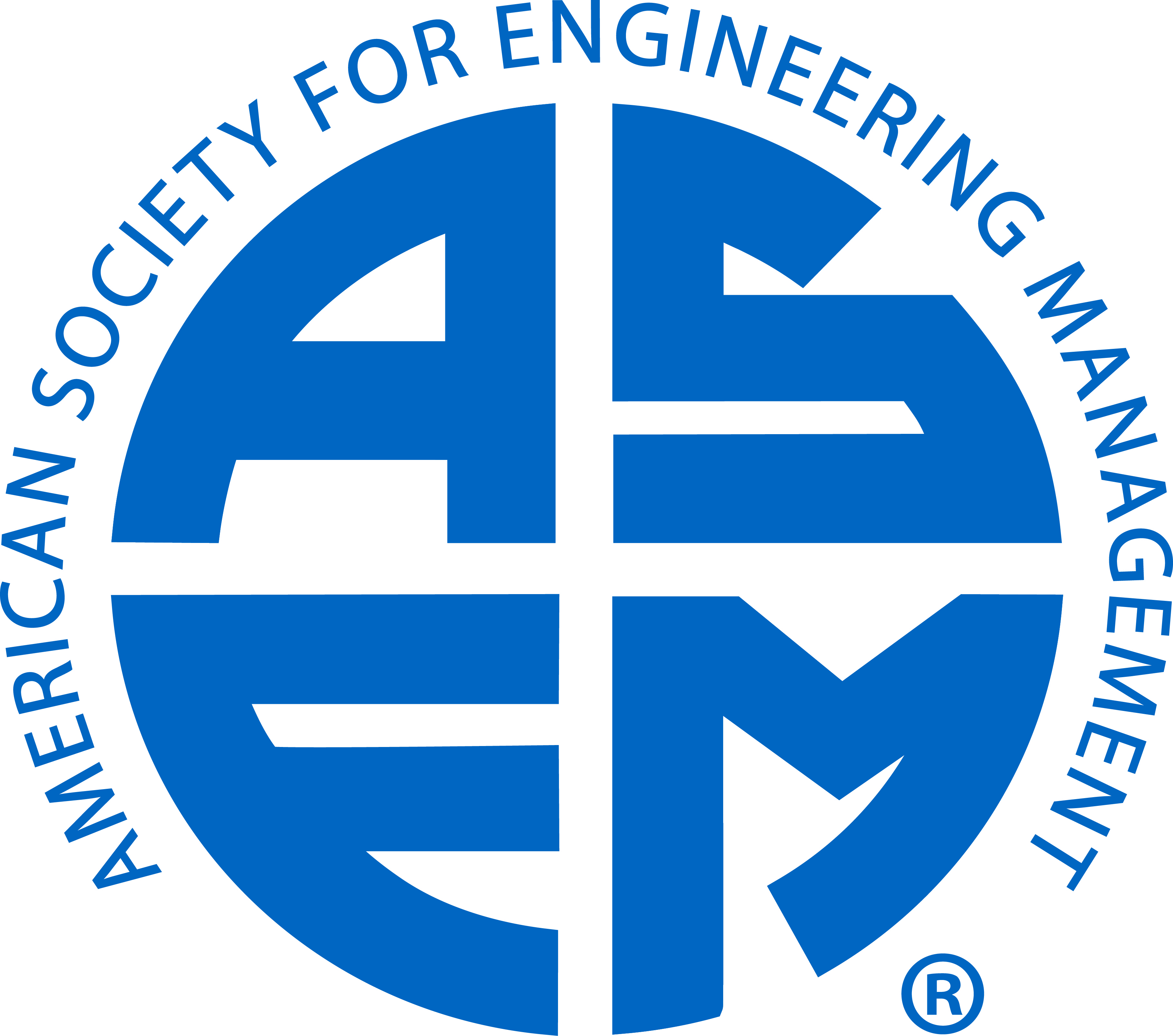 ASEM International Annual ConferencePANEL: [Panel Title]DescriptionProvide a 250 words description of the panel session. Include the rationale and the objectives for the panel session.ModeratorPlease provide the name, title, and affiliation of the person(s) that will be the panelists.PanelistsPlease provide the name, title, and affiliation of the person(s) that will be the panelists.Intended audienceMaterials required